		Bakos Andrea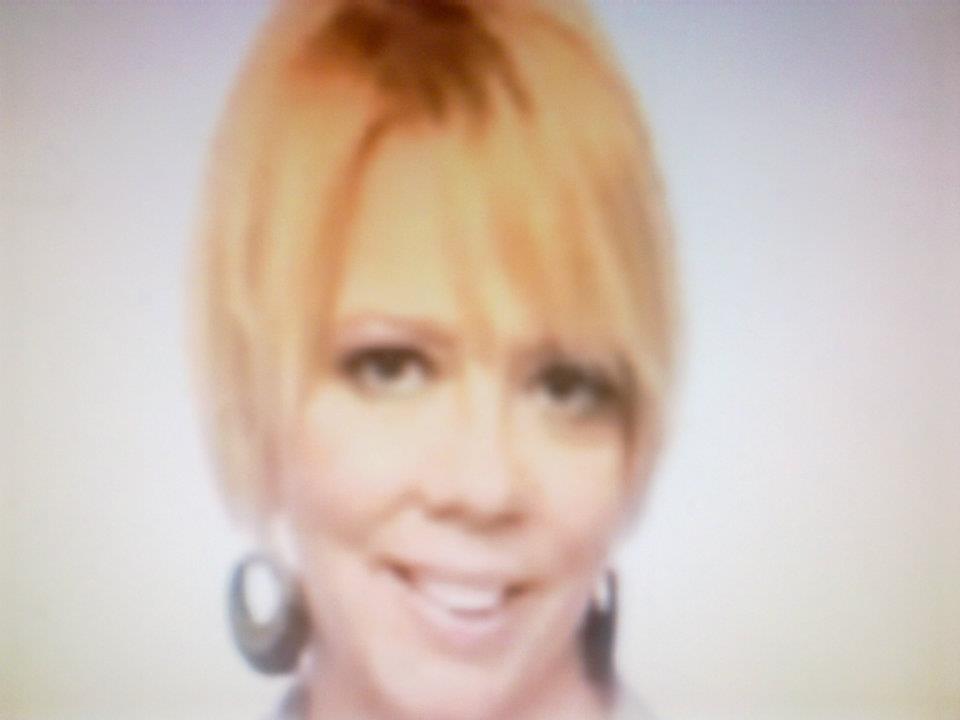 SZAKMAI TAPASZTALAT2012-                  Az Örömkonyha.hu weboldal tulajdonosa, szerző,szerkesztő 		gasztronómiai tippek mindenkinek, otthoni inyencségek, receptek, történetek2011-2012		AMOENA KFT. – Amoena, a mellműtött nők életminőség jobbításának a szolgálatában		 kommunikációs munkatárs, üzletfejlesztési koordinátorA németországi Amoena GmbH magyarországi vállalatánál a szilikonos mellprotézisek, protézistartó melltartók és egyéb gyse eszközök a kis- és nagykereskedelmének teljeskörű marketing kommunikációja, a tevékenységek koordinálása.Kapcsolattartás az orvostársadalommal (onkológusok, plasztikai sebészek, stb.)Sajtótájékoztató szervezése (2011.október, helyszín: Bp.,Hadik kávéház)Online (közösségi marketing, facebook) és offline (hírlevelek) marketing kommunikációjának irányításaangol nyelvű szakmai anyagok fordítása magyarra2010 – 2011	Szignál Biztosító		Biztosítási referens, project feladatok ellátásaGépjármű felelősség biztosítások, kárrendezések ügyintézése, bonyolításaÜgyfélszolgálat átszervezése, koordinálása		Eredmények A KGFB átkötési időszakban a beérkező ajánlatok határidőre történő kötvényesítéseÜgyfélszolgálati rendszer zavartalan működtetése2008–2010		NAGYSZERŰ  REKLÁMÜGYNÖKSÉG, CORVUS DESIGN REKLÁMÜGYNÖKSÉG		Project ManagerKKV szektorban tevékenykedő partnereink számára:Tender és pályázatírás, árajánlat készítés, szerződések írása,kapcsolattartás az ügyfelekkel, briefek feldolgozása,adatbázis kialakítás, katalógusok kivitelezési munkáinak menedzselése, weboldal kialakítás, éves marketing tervek kidolgozása partnerek részére ( Selfnessfood, György tea , MMG, SSL, Autonet,)		Eredmények Sikeres marketing tervek készítése partnercégek számára  határidőre, pótlás és korrigálás nélkülnyertes pályázatok (arculattervezés).1991-2004		SZÁMALK RT. OKK –Gábor Dénes Főiskola 		PR Manager – Magyar tulajdonú középvállalatügyfélszolgálat felügyeleterészvétel az éves marketing terv elkészítésében,külső és belső PR kommunikáció a vevők, illetve a többi igazgatóság felé,konferencia és kiállítás szervezés (Ifabo, Info, Hungarodidact, Educatio, Magánfőiskolák Nyílt Napja)sajtóanyag összeállítás, sajtótájékoztatók szervezése konkurencia analízis, dolgozói elégedettség vizsgálat, kérdőíves felmérés az évenkénti vezetőségi átvizsgáláshoz (ISO 9000) illetve a versenytársak folyamatos figyelemmel tartásaRészvétel az ISO 9001 szabványszerinti minőségbiztosítási rendszer bevezetésében és tanúsíttatásában.TANULMÁNYOK1995–1997	Budapesti Külkereskedelmi Főiskola, marketing közgazdász	       Marketing Szakirány, Szolgáltatás marketing specifikációKiemelt tantárgyak: Közgazdaságtan, Marketing, marketingkutatás, Statisztika marketingkommunikáció, Szolgáltatás marketing, Üzleti menedzsment1988–1992	Kereskedelmi és Vendéglátóipari Főiskola 		Okleveles üzemgazda1982-1986		Budai Nagy Antal Gimnázium		gimnáziumi érettségiNYELVTUDÁS		ANGOL, „C” típusú Origo középfokú nyelvvizsga		2004, BudapestSZÁMÍTÓGÉPES ISMERETEK		Microsoft Word®, Excel®, Power Point®, internet teljes körű használata KÉPZÉSEKISO 900:200 UPDATE TANFOLYAM, Bureau Veritas, 2001.Internal Auditor Course, Excel Partnership, 1998.Time Manager Tanfolyam 1998.B kategóriás jogosítvány, 1995. BudapestEGYÉB		Jó kommunikációs és szervező készség		Csapatmunkában való jártasság alkalmazása 		Érdekesség: szereplés a Viasat3 produkciójában (2010)Született:Budapest, 1968.02.21.Anyja neve:Papp AnnaCsaládi állapot:Házas, (2 felnőtt gyermek)Lakcím:1221 Budapest, Temesvári út 39.E-mail cím:andibakos@citromail.huMobil tel.:+36 70 423 8553